Проект  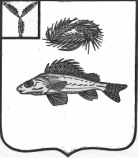   АДМИНИСТРАЦИЯЕРШОВСКОГО МУНИЦИПАЛЬНОГО РАЙОНА САРАТОВСКОЙ ОБЛАСТИПОСТАНОВЛЕНИЕот______________________  № ____________________________г. ЕршовОб утверждении реестра мест (площадок) накопления твердых коммунальных отходов и схемы размещения мест (площадок) накопления твердых коммунальных отходов на территории муниципального образования город Ершов Руководствуясь Федеральным законом от 06 октября 2003 года                № 131-ФЗ «Об общих принципах организации местного самоуправления в Российской Федерации», Федеральным  Законом от 24.06.1998 года № 89-ФЗ «Об отходах производства  и потребления», постановлением Правительства Российской Федерации от 31.08.2018 года № 1039 «Об утверждении Правил обустройства мест (площадок) накопления твердых коммунальных отходов и ведения их реестра», руководствуясь Уставом Ершовского муниципального района Саратовской области, администрация Ершовского муниципального района ПОСТАНОВЛЯЕТ:1. Утвердить реестр мест (площадок) накопления твердых коммунальных отходов на территории муниципального образования город Ершов согласно Приложению 1.	2. Утвердить схему размещения мест (площадок) накопления твердых коммунальных отходов на территории муниципального образования город Ершов согласно Приложению 2. 3. Сектору по информатизации и программному обеспечению администрации Ершовского муниципального района разместить  настоящее постановление на официальном сайте администрации ЕМР в сети «Интернет». 	3. Контроль за исполнением настоящего  постановления  возложить на          первого заместителя главы администрации Усенина Д.П. 	4. Настоящее постановление вступает в силу после его официального опубликования (обнародования).Глава Ершовскогомуниципального района                              	                         С.А. ЗубрицкаяПроект внесен начальником отдела ЖКХ, транспорта и связи администрации Ершовского МР ______________ А.А.АгапкинымСОГЛАСОВАНО:Начальник отдела правовогообеспеченияи по взаимодействию с представительным органом	О.В. ГоловатоваЗам. начальника отдела делопроизводства	Л.А. Гаврилова